TAOTLUS 1. klassi astujale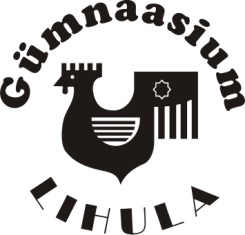 Palun minu poeg/tütar _____________________________________________ vastu võtta			  (trükitähtedega ees- ja perekonnanimi)Lihula Gümnaasiumi 1. klassi alates  ______________________ Lapse andmedIsikukood _________________________________________________________________Sünnikoht _________________________________________________________________Rahvus ___________________________________________________________________Kodune keel _______________________________________________________________Rahvastikuregistri järgne aadress _______________________________________________Tegelik elukoht _____________________________________________________________Isa  __________________________________________________________________________________________________________________________________________________(Nimi, elukoht, telefon, e-post, soovi korral muu kontakt nt töökoha telefon, konto nr esmase kooliastuja toetus)Ema __________________________________________________________________________________________________________________________________________________(Nimi, elukoht, telefon, e-post, soovi korral muu kontakt nt töökoha telefon, konto nr esmase kooliastuja toetus)Eestkostja _____________________________________________________________________________________________________________________________________________(Nimi, elukoht, telefon, e-post, soovi korral muu kontakt nt töökoha telefon, konto nr esmase kooliastuja toetus)Kooli tulnud  ________________________________________________________________				(Nt Lihula Lasteaed, kodu)Transport kooli ja koju ________________________________________________________				     (Jalgsi, isiklik sõiduauto, liinibuss, õpilasliin)Kaugus koolist ________________     Kodu bussipeatuse nimetus _____________________		(Märkida, kui on 3 ja rohkem km)Olen tutvunud kooli kodukorraga ja võtan selle teadmiseks. Luban kooli vastuvõtmisel avalikustada õpilase nime, fotosid ja õpilastöid kooli veebilehel, stendidel, kodulehel ja koolilehes.JAH Käesolevaga tõendan, et esitatud andmed on õiged ja kohustun andmete muutusest koheselt teavitama klassijuhatajat.Taotluse täitmise kuupäev ______________ Nimi _______________________ Allkiri ________Koos taotlusega esitatud lisad ja ametlikult kinnitatud koopiad (võib olla esitatud digitaalselt allkirjastatuna aadressile lihulakool@laaneranna.ee)	1. Taotlus (kooli blanketil)					JAH/EI	2. Õpilase sünnitunnistuse koopia				JAH/EI	3. Tervisekaart							JAH/EI	4. Õpilaspileti foto 3x4				  		     JAH/EI	5. Lapsevanema isikut tõendav dokument			JAH/EI	6. Koolivalmiduse kaardi koopia (Lasteaiast)		JAH/EIVastuvõtt toimub juunikuu lõpuni. (Kokkuleppel tel 4721180, 50 53 850 Liia Põld – sekretär)